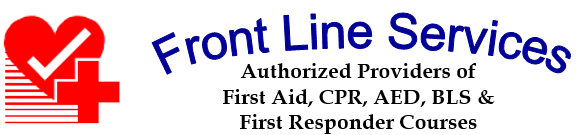 REGISTRATION:To be completed: on-line, by phone or by e-mail.Payments to be made by: PayPal for on-line, Electronic Money Transfer or cheque by mail.PRE-SCREENING: All participants MUST complete the Pre-Screening Questionnaire before admittance to a course.  Please review the Pre-Screening form 24 hours in advance to the course.This form must be completed daily.  Please arrive to the course early to complete this form.  If you answer ‘yes’ to any of the questions, please DO NOT attend the course.  Call or email your instructor to reschedule your attendance to another course.CLASSROOM TRAINING:Class capacity is 6 people at our Training Facility 16 Alice Street, Waterford IF you prefer 2m distancing in a course.  Without distancing capacity is at 10 people.Red Cross and Heart & Stroke recommend facemasks are to be worn.  Masks must be three-ply procedural masks and cannot be home made.  Masks can become contaminated and should be changed for a fresh one when they become soiled or damp.  During skill practice and assessment scenarios participants and Instructors will wear masks and gloves.  Manuals can no longer be shared in a library format.  Participants can access the manual on-line with their Red Cross Login or contact the Instructor and a copy can be sent for electronic use on a device such as a tablet or computer during the course.  The Comprehensive Guide can also be found at: redcross.ca/comprehensivefaCurrent manuals will also be available for purchase and will be required if electronic manual not brought to course by participant at a cost of $5.00. Hand hygiene should be performed at the following times by all participants and Instructors:Beginning and end of classBefore and after meals and snacksBefore and after skill practice sessionPlease bring a pen/pencil and if you prefer note paper to the course with you.CANCELLATION POLICYPlease review the Pre-Screening requirements.  These guidelines must be adhered to.  If you have any signs or symptoms please contact your Instructor as soon as possible before the course.All cancellations must be received before the start of the course.  If you do not attend the course 50% of your payment will be charged.ON-SITE TRAINING REQUIREMENTS*** Please note: Training completed on-site requires 100% participation.  Employees will not be able to leave the training to attend to workplace matters.  Please schedule a pre-training on-site visit with Front Line Services to ensure appropriate classroom size and set up.The location for the training must be dedicated to training for the timeframe of the course.  It cannot be a public/workplace use location or a location where individuals who are not involved in the training course are required to access throughout the day.  Anyone entering the training area will be required to complete a COVID Prescreen.The space must be large enough to accommodate a seating area with space to participate in theory learning and writing as well as open floor space to work on the ground with a manikin.  A boardroom with a large table and minimal floor space will usually not accommodate the training area required.The training location tables and chairs should be set up for the training and cleaned/disinfected before the start of the course and at the end of the course.